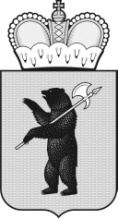 ТЕРРИТОРИАЛЬНАЯ ИЗБИРАТЕЛЬНАЯ КОМИССИЯГОРОДА УГЛИЧА И УГЛИЧСКОГО РАЙОНА РЕШЕНИЕ«27» июля 2023г.                                                                                                №70/227О регистрации кандидата в депутаты Муниципального Совета Ильинского сельского поселения Угличского муниципального района Ярославской области пятого созыва по многомандатному избирательному округу №1В соответствии со статьями 20, 24, 50 Закона Ярославской области от 02.06.2003 года № 27-з «О выборах в органы государственной власти Ярославской области и органы местного самоуправления муниципальных образований Ярославской области» и проверив документы, представленные кандидатом для выдвижения и регистрации, территориальная избирательная комиссия города Углича и Угличского района    Р Е Ш И Л А:Зарегистрировать кандидатом в депутаты Муниципального Совета Ильинского сельского поселения Угличского муниципального района Ярославской области пятого созыва по многомандатному избирательному округу №1:Орлову Татьяну Анатольевну, 1987 года рождения, выдвинувшегося в порядке самовыдвижения, утвердив итоговый протокол проверки подписных листов в поддержку кандидата, 27 июля 2023 года в 14 часов 25 минут.Выдать зарегистрированному кандидату удостоверение установленного образца.Опубликовать настоящее решение на официальном сайте Администрации Ильинского сельского поселения Угличского муниципального района Ярославской области и разместить на странице территориальной избирательной комиссии города Углича и Угличского района официального сайта Избирательной комиссии Ярославской области.Контроль за исполнением настоящего решения возложить на председателя территориальной избирательной комиссии Гурина А.Н.Председателькомиссии					____________    		 А.Н. Гурин						                (подпись)                                      	    Секретарькомиссии				          ____________    	 	М.С. Ашмарина                                                                      (подпись)                                         